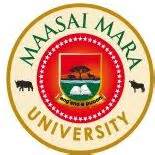 MAASAI MARA UNIVERSITYREGULAR UNIVERSITY EXAMINATIONS 2016/2017 ACADEMIC YEARSCHOOL OF SCIENCE AND INFORMATION SCIENCESTHIRD YEAR FIRST SEMESTER EXAMINATIONS FOR THE DEGREE OF BACHELOR OF EDUCATION (SCIENCE) & SCIENCECOURSE CODE: ZOO 311 COURSE TITLE: PHYSIOLOGY AND HISTOLOGYDATE: 1/24/2017                                  		TIME: 1100-1300hrsINSTRUCTIONS TO CANDIDATESAnswer ALL the Questions in Section AAnswer ANY TWO Questions in Section BIllustrate your answers with well labeled diagrams where appropriateSECTION A: answer ALL questions (30 marks)List three components blood tissue 					(3 marks)State the role of the following structuresMicroglia      								(1 mark)Schwann cells								(2 marks) Describe the structure and function of myelin sheath		 (3 marks)Explain the function of adipose tissue			             	(3 marks)Describe the function of smooth muscles                          	             (3 marks)List three types of cartilage              				              (3 marks)Explain the function of lymphocytes           		                       	  (3 marks)Outline the role neuroglia (glial cells)                                                    (3 marks)State three locations of elastic fibers 	                                                (3 marks)List the functions of collagen		                                                 (3 marks)SECTION B: ANSWER ANY TWO QUESTIONS (40 Marks)Describe the structure and function of nerve tissue 	           (20 marks)Discuss the structural functions of the glands of the skin	           (20 marks)Describe the characteristics of the liver 		                      (20 marks)Describe oogenesis                                  	                                              (20 marks)